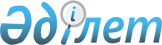 "2010 - 2014 жылдарға арналған республикалық индустрияландыру картасы туралы" Қазақстан Республикасы Үкiметiнiң 2010 жылғы 14 сәуiрдегi № 303 қаулысына өзгеріс енгізу туралыҚазақстан Республикасы Үкiметiнiң 2013 жылғы 29 наурыздағы № 295 қаулысы

      Қазақстан Республикасының Үкiметi ҚАУЛЫ ЕТЕДI:



      1. «2010 – 2014 жылдарға арналған республикалық индустрияландыру картасы туралы» Қазақстан Республикасы Үкiметiнiң 2010 жылғы 14 сәуiрдегi № 303 қаулысына мынадай өзгеріс енгізілсін:



      көрсетілген қаулымен бекітілген 2010 – 2014 жылдарға арналған республикалық индустрияландыру картасы осы қаулыға қосымшаға сәйкес жаңа редакцияда жазылсын.



      2. Осы қаулы қол қойылған күнiнен бастап қолданысқа енгiзiледi.      Қазақстан Республикасының

      Премьер-Министрi                                     С. Ахметов

Қазақстан Республикасы 

Үкіметінің       

2013 жылғы 29 наурыздағы

№ 295 қаулысына     

қосымша         

Қазақстан Республикасы 

Үкiметiнiң       

2010 жылғы 14 сәуiрдегi

№ 303 қаулысымен    

бекiтiлген        

2010 – 2014 жылдарға арналған республикалық индустрияландыру

картасы      * iске асырылуы республикалық бюджеттен қаражат бөлуге де байланысты жобалар бойынша тиiстi кезеңдерге арналған республикалық бюджетте көзделген қаражат көлемiне орай нақтыланатын болады

      Ескертпе: аббревиатуралардың толық жазылуы:

      ИЖТМ                      - Қазақстан Республикасы Индустрия

                                  және жаңа технологиялар министрлiгi

      ККМ                       - Қазақстан Республикасы Көлiк және

                                  коммуникация министрлiгi

      МГМ                       - Қазақстан Республикасы Мұнай және

                                  газ министрлiгi

      ӨДМ                       - Қазақстан Республикасы Өңірлік даму

                                  министрлігі

      ҰҒА                       - Қазақстан Республикасы Ұлттық ғарыш

                                  агенттiгi

      «ҚазМұнайГаз» ҰК» АҚ      - «ҚазМұнайГаз» ұлттық компаниясы»

                                  акционерлiк қоғамы

      «Самұрық-Қазына» ҰӘҚ» АҚ  - «Самұрық-Қазына» ұлттық әл-ауқат

                                  қоры» акционерлiк қоғамы

      ШҚО                       - Шығыс Қазақстан облысы

      ОҚО                       - Оңтүстiк Қазақстан облысы

      ӘКК                       - әлеуметтiк-кәсiпкерлiк корпорация

      МӨЗ                       - мұнай өңдеу зауыты

      КҚЗ                       - күкiрт қышқылы зауыты

      ЖЭС                       - жылу электр станциясы

      КБК                       - кен байыту комбинаты

      ҒЗК                       - ғарыш зымыран кешенi

      ГЭС                       - су электр станциясы

      МАЭС                      - мемлекеттiк аудандық электр

                                  станциясы

      ЖЭО                       - жылу электр орталығы

      ҰЭЖ                       - ұлттық электр жүйесi

      АҚ                        - акционерлiк қоғам

      БК                        - бiрлескен кәсiпорын

      ЖШС                       - жауапкершiлiгi шектеулi серiктестiк

      «Қазақстан темiр жолы»    - «Қазақстан темiр жолы» ұлттық

      ҰК» АҚ                      компаниясы» акционерлiк қоғамы

      «Қазатомөнеркәсiп» ҰАК»   - «Қазатомөнеркәсiп» ұлттық атом

      АҚ                          компаниясы» акционерлiк қоғамы»

      «Тау-Кен Самұрық» ҰТК» АҚ - «Тау-Кен Самұрық» ұлттық тау-кен

                                  компаниясы» акционерлiк қоғамы

      БҚО                       - Батыс Қазақстан облысы

      ЖелЭС                     - жел электр станциясы
					© 2012. Қазақстан Республикасы Әділет министрлігінің «Қазақстан Республикасының Заңнама және құқықтық ақпарат институты» ШЖҚ РМК
				Р/с

№Жобаның атауыЖауапты мемлекеттiк орган және ұлттық холдингӨңiрЖобаға өтiнiш берушiIске асыру мерзiмi*/жобаның мәртебесі2013 жылға инвестицияларды игеру жоспары, млн. теңге12345671.Болат өндiрiсiн жылына 6 млн. тоннаға дейiн ұлғайта отырып, «Арселор Миттал Темiртау» АҚ-ны дамыту және жаңғыртуИЖТМҚарағанды облысы«Арселор Миттал Темiртау» АҚ2010 – 2018 жылдар29 7002.Ақтөбе қаласында жаңа ферроқорытпа зауытын салу (№ 4 цех)ИЖТМАқтөбе облысы«Қазхром» трансұлттық компаниясы» АҚ2009 – 2013 жылдар20 7273.Қуаты жылына 75 мың тонна Қарағанды кешенді құйма зауытының 1-кезегін салуИЖТМҚарағанды облысы«Қарағанды кешенді құйма зауыты» ЖШС2012 – 2015 жылдар21 9104.Металданған өнiм өндiру зауытын салуИЖТМҚостанай облысы«Соколов-Сарыбай кен байыту өндiрiстiк бiрлестiгi» АҚ2011 – 2015 жылдар17 8205.Бозшакөл КБК салуИЖТМПавлодар облысы«Kazakhmys Bozshakol (Қазақмыс Бозшакөл)» ЖШС2010 – 2014 жылдар102 5106.Ақтоғай КБК салуИЖТМШҚО«Kazakhmys Aktogay (Қазақмыс Ақтоғай)» ЖШС2011 – 2014 жылдар73 6017.Қуатын жылына 300 мың тонна ферроқорытпаға дейін жеткiзе отырып, ферроқорытпа өндiрiсiн және оның шикiзат базасын әртараптандыру және кеңейтуИЖТМЖамбыл облысы«Тараз металлургия зауыты» ЖШС2011 – 2016 жылдар7 4428.Қостанай қаласында ұсақ сұрыпты илек станын салуИЖТМҚостанай облысы«Евраз Каспиан Сталь» ЖШС2010 – 2013 жылдар4509.Өскемен қаласында толық циклдi автозауыт және автоқұрамдауыштар шығаратын технопарк салуИЖТМШҚО«Азия Авто» АҚ2010 – 2015 жылдар35 05010.Қазақстан Республикасында жүк вагондарын шығаратын қуаттар құруИЖТМ, «Самұрық-Қазына» ҰӘҚ» АҚ (келісім бойынша)Павлодар облысы«Қазақстандық вагон жасау компаниясы» ЖШС2009 – 2011 жылдар-11.Электровоздар жасауды ұйымдастыруИЖТМ, «Самұрық-Қазына» ҰӘҚ» АҚ (келісім бойынша)Астана қаласы«Қазақстан темiр жолы» ҰК» АҚ2010 – 2012 жылдар1 32712.КАZ РV қазақстандық кремнийі негiзiнде фотоэлектрлiк модульдер өндiрiсiн құруИЖТМ, «Самұрық-Қазына» ҰӘҚ» АҚ (келісім бойынша)Алматы облысы, ШҚО және Астана қаласы«Қазатомөнеркәсiп» ҰАК» АҚ2011 – 2012 жылдар15 11013.Минералдық тыңайтқыштар шығаратын зауыт салуИЖТМЖамбыл облысы«ЕвроХим-Тыңайтқыш» ЖШС2011 – 2018 жылдар12 34814.Аммиак, азот қышқылы және аммиак селитрасы өндірісін жаңғыртуИЖТММаңғыстау облысы«ҚазАзот» ЖШС2011 – 2012 жылдар-15.Өндiрiстiк қуаты жылына 180 мың тонна күкiрт қышқылы зауытын реконструкциялауИЖТМ, «Самұрық-Қазына» ҰӘҚ» АҚ (келісім бойынша)Ақмола облысы«Қазатомөнөркәсiп-КҚЗ» БК» ЖШС2010 – 2013 жылдар2 61116.№ 3 ст. энергия блогын орнатып, Екiбастұз МАЭС-2 кеңейту және реконструкциялауИЖТМ, «Самұрық-Қазына» ҰӘҚ» АҚ (келісім бойынша)Павлодар облысы«Самұрық-Энерго» АҚ2010 – 2015 жылдар48 304,117.Екiбастұз МАЭС-1 кеңейту және реконструкциялауИЖТМ, «Самұрық-Қазына» ҰӘҚ» АҚ (келісім бойынша)Павлодар облысы«Екiбастұз МАЭС-1» ЖШС2010 – 2016 жылдар26 601,718.Балқаш ЖЭС-iн салуИЖТМ, «Самұрық-Қазына» ҰӘҚ» АҚ (келісім бойынша)Алматы облысы«Самұрық-Энерго» АҚ2010 – 2018 жылдар14 416,119.Шардара ГЭС-iн жаңғыртуИЖТМ, «Самұрық-Қазына» ҰӘҚ» АҚ (келісім бойынша)ОҚО«Самұрық-Энерго» АҚ2010 – 2016 жылдар606,420.Қазақстанның ұлттық электр желiсiн жаңғырту, II-кезеңИЖТМ, «Самұрық-Қазына» ҰӘҚ» АҚ (келісім бойынша)Өңiраралық жоба«KEGOC» АҚ2010 – 2016 жылдар16 759,221.«Қорғас» шекара маңы ынтымақтастығы халықаралық орталығының инфрақұрылымын салуИЖТМ, «Самұрық-Қазына» ҰӘҚ» АҚ (келісім бойынша)Алматы облысы«Қорғас» шекара маңы ынтымақтастығы халықаралық орталығы» АҚ2005 – 2018 жылдар8 30022.Қарағанды облысындағы Индустриялық парктiң инфрақұрылымын салуИЖТМҚарағанды облысы«Сарыарқа» ӘКК2007 – 2013 жылдар3 155,223.«Абу-Даби Плаза» көпфункционалдық кешенiн салуИЖТМАстана қаласы«Aldar Properties PJSC» ЖШС2010 – 2016 жылдар-24.Ақмола облысының Бурабай ауданындағы «Бурабай» арнайы экономикалық аймағының шекараларында туристiк ойын-сауық кешенiн салуИЖТМАқмола облысы«Tourism Borovoe City» ЖШС2009 – 2021 жылдар1 80025.Шымкент қаласында «Химфарм» АҚ-ның өндiрiстік қуатын кеңейтуИЖТМОҚО«Химфарм» АҚ2009 – 2013 жылдар4 78026.Интеграцияланған газ-химия кешенiн салуМГМ, «Самұрық-Қазына» ҰӘҚ» АҚ (келісім бойынша)Атырау облысы«Kazakhstan Petrochemical Industries Inc» ЖШС2010 – 2016 жылдар172 70627.«Бейнеу – Бозой – Шымкент» газ құбырын салуМГМ, «Самұрық-Қазына» ҰӘҚ» АҚ (келісім бойынша)Өңiраралық жоба«ҚазМұнайГаз» ҰК» АҚ2011 – 2015 жылдар144 59628.Ақтау пластикалық массалар зауытында жол битумдарын шығаруМГМ, «Самұрық-Қазына» ҰӘҚ» АҚ (келісім бойынша)Маңғыстау облысы«ҚазМұнайГаз» ҰК» АҚ2010 – 2013 жылдар15 35229.Атырау МӨЗ реконструкциялау және жаңғыртуМГМ, «Самұрық-Қазына» ҰӘҚ» АҚ (келісім бойынша)Атырау облысы«ҚазМұнайГаз» ҰК» АҚ2009 – 2015 жылдар135 06430.«Батыс Еуропа – Батыс Қытай» халықаралық транзит дәлiзiн реконструкциялауККМӨңiраралық жобаККМ2007 – 2015 жылдар174 22631.FTTH (Fiber to the Home) желiлерiн салуККМ, «Самұрық-Қазына» ҰӘҚ» АҚ (келісім бойынша)Өңiраралық жоба«Қазақтелеком» АҚ2010 – 2014 жылдар16 282,932.«Жезқазған – Бейнеу» жаңа темiржол желiсiн салуККМ, «Самұрық-Қазына» ҰӘҚ» АҚ (келісім бойынша)Өңiраралық жоба«Қазақстан темiр жолы» ҰК» АҚ2012 – 2016 жылдар106 95233.«Арқалық – Шұбаркөл» жаңа темiржол желiсiн салуККМ, «Самұрық-Қазына» ҰӘҚ» АҚ (келісім бойынша)Өңiраралық жоба«Қазақстан темiр жолы» ҰК» АҚ2012 – 2015 жылдар45 75134.Алматы облысында Алматы қаласының 4 серіктес қаласын салу (1-кезең)ӨДМАлматы облысы«G4 Сitу» ЖШС2008 – 2031 жылдар5 375,6

(шартты қаржыландырылатын)35.«KazSat» жерсеріктік байланыс және хабар тарату жүйесiн құруҰҒААстана қаласыҰҒА2006 – 2014 жылдар2 859,5

(«KazSat-3»)36.Ғарыш аппараттарын құрастыру-сынау кешенiн құруҰҒААстана қаласыҰҒА2008 – 2015 жылдар7 00037.Қазақстан Республикасының Жердi қашықтан зондтау ғарыш жүйесiн құруҰҒААстана қаласыҰҒА2006 – 2014 жылдар11 298,538.Аффинаж зауытын салуИЖТМ, «Самұрық-Қазына» ҰӘҚ» АҚ (келісім бойынша)Астана қаласы«Тау-Кен Самұрық» ҰТК» АҚ2012 – 2013 жылдар5 00039.«Байқоңыр» ғарыш айлағында «Бәйтерек» ҒЗК құруҰҒАҚызылорда облысыҰҒАПерспективалық-40.«Кендiрлi» курорттық демалыс аймағын дамытуИЖТММаңғыстау облысыМаңғыстау облысының әкiмдiгiПерспективалық-41.Қарашығанақ және Қашаған кен орындары шикізаттарының базасында мұнай-химия өндірісін ұйымдастыруМГМ, «Самұрық-Қазына» ҰӘҚ» АҚ (келісім бойынша)Атырау облысы/БҚО«Бірлескен химия компаниясы» ЖШСПерспективалық-42.Бутадиен және синтетикалық каучук өндірісіМГМ, «Самұрық-Қазына» ҰӘҚ» АҚ (келісім бойынша)Атырау облысы«Бірлескен химия компаниясы» ЖШСПерспективалық-43.Кальцийленген сода өндірісіИЖТМ, Жамбыл облысының әкімдігіЖамбыл облысыКомпания «Енким»Перспективалық-44.Алматы қаласындағы әлемдік деңгейдегі тау-шаңғы курортыИЖТМ, Алматы қаласының әкімдігіАлматы қаласыПерспективалық-45.Торғай ЖЭС-ін салуИЖТМҚостанай облысыПерспективалық-46.Ақтау қаласында бу-газ құрылғысын салуИЖТМ, «Самұрық-Қазына» ҰӘҚ» АҚ (келісім бойынша)Ақтау қаласы«Қазатомөнеркәсiп» ҰАК» АҚПерспективалық-47.Қарағанды ЖЭО-4ИЖТМ, Қарағанды облысының әкімдігіҚарағанды облысыПерспективалық-48.Хромтау қаласында жаңа ферроқорытпа зауытын салу (№ 5 цех)ИЖТМАқтөбе облысы«Қазхром» трансұлттық компаниясы» АҚПерспективалық-49.Тобыл кенті-Көкшетау қаласы-Астана қаласы төсем маршруты бойынша «Батыс-Солтүстік-Орталық» магистральдық газ құбырын салуМГМ, «Самұрық-Қазына» ҰӘҚ» АҚ (келісім бойынша)Өңіраралық«Самұрық-Қазына» ҰӘҚ» АҚПерспективалық-50.БҚО-да Қарашығанақ газ өңдеу зауытын салуМГМ, «Самұрық-Қазына» ҰӘҚ» АҚ (келісім бойынша)БҚО«Самұрық-Қазына» ҰӘҚ» АҚПерспективалық-51.Маңғыстау облысында полимерлі өнім өндірісіМГМ, «Самұрық-Қазына» ҰӘҚ» АҚ (келісім бойынша)Маңғыстау облысы«Бірлескен химия компаниясы» ЖШСПерспективалық-52.Атырау облысында полимерлі өнім өндірісіМГМ, «Самұрық-Қазына» ҰӘҚ» АҚ (келісім бойынша)Атырау облысы«Бірлескен химия компаниясы» ЖШСПерспективалық-53.Шымкент МӨЗ-ін реконструкциялау және жаңғыртуМГМ, «Самұрық-Қазына» ҰӘҚ» АҚ (келісім бойынша)ОҚО«ҚазМұнайГаз» ҰК» АҚПерспективалық-54.Павлодар мұнай-химия зауытын реконструкциялау және жаңғыртуМГМ, «Самұрық-Қазына» ҰӘҚ» АҚ (келісім бойынша)Павлодар облысы«ҚазМұнайГаз» ҰК» АҚПерспективалық-55.Үшхлорлы фосфор өндірісіИЖТМ, «Самұрық-Қазына» ҰӘҚ» АҚ (келісім бойынша)Жамбыл облысы«Бірлескен химия компаниясы» ЖШСПерспективалық-56.Глифосат (гербицид) өндірісіИЖТМ, «Самұрық-Қазына» ҰӘҚ» АҚ (келісім бойынша)Жамбыл облысы«Бірлескен химия компаниясы» ЖШСПерспективалық-57.Каустикалық сода және хлор өндірісіИЖТМ, «Самұрық-Қазына» ҰӘҚ» АҚ (келісім бойынша)Жамбыл облысы«Бірлескен химия компаниясы» ЖШСПерспективалық-58.Ерейментау қаласы ауданында перспективада 300 МВт дейін кеңейте отырып, қуаты 50 МВт ЖелЭС-ін салуИЖТМ, «Самұрық-Қазына» ҰӘҚ» АҚ (келісім бойынша)Ақмола облысы«Самұрық-Энерго» АҚПерспективалық-59.Перспективада 300 МВт дейін кеңейте отырып, Шелек дәлізінде қуаты 60 МВт ЖелЭС-ін салуИЖТМ, «Самұрық-Қазына» ҰӘҚ» АҚ (келісім бойынша)Алматы облысы«Самұрық-Энерго» АҚПерспективалық-60.Рельсті арқалық зауытыИЖТМ, «Самұрық-Қазына» ҰӘҚ» АҚ (келісім бойынша)Ақтөбе облысы«Қазақстан темiр жолы» ҰК» АҚПерспективалық-